28.04.2023                                                                                           №4ПИНЧУГСКИЙ СЕЛЬСКИЙ СОВЕТ ДЕПУТАТОВБОГУЧАНСКОГО РАЙОНАКРАСНОЯРСКОГО КРАЯР Е Ш Е Н И Е         28.04.2023                                         п.Пинчуга                                     № 5О  внесении изменений в  решение № 15  от  16.06.2015  года  Устав Пинчугского сельсоветаБогучанского района Красноярского краяВ соответствии с Федеральным законом от 06.10.2003 № 131-ФЗ «Об общих принципах организации местного самоуправления в Российской Федерации», Федеральным законом от 12.06.2022 №67-ФЗ «Об основных гарантиях избирательных прав и права на участие в референдуме граждан РФ» Уставом Пинчугского сельсовета Богучанского района Красноярского края, Пинчугский  сельский Совет депутатов РЕШИЛ:         1.Внести изменения в решение Пинчугского сельского Совета депутатов № 15  от  16.06.2015  года:         1.1.   исключить ст.32.1 «Избирательная комиссия»             2.    Контроль за исполнением настоящего решения оставляю за собой.Настоящее решение вступает в силу со дня, следующего за днём опубликования в периодическом печатном издании  «Пинчугский вестник».Председатель Пинчугского сельскогоСовета депутатов                                                                                                      Н.А.ФисенкоГлава Пинчугского сельсовета                                                                 А.В.Логинов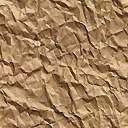 